*Заполняется на одном листе с обеих сторонЗаявлениеПрошу принять в число участников данной программы моего сына (мою дочь, моего подопечного) ______________________________________________,  учащего(ую)ся МБОУ _________________.класса _____________________  201 года							Подпись _____________	Просим заполнить таблицуКонтактная информация  родителей (для внесения в благодарственные письма)СОГЛАСИЕна обработку персональных данныхЯ, _____________________________________________________________________________,(фамилия, имя, отчество родителя/опекуна полностью)являясь родителем ребенка и его законным представителем (или опекуном на основании____________________________________________________________________)_____________________________________________________________________________(фамилия, имя, отчество ребенка полностью)Место учебы в настоящее время (в соответствии с уставом общеобразовательного учреждения),класс__________________________________________________________________________________________________________________________________________Дата рождения (число, месяц, год): _________________ Гражданство:_______________________Паспортные данные (серия, номер, дата выдачи, кем выдан):_______________________________________________________________________________________________________________________________________________________________________________________Домашний адрес (с индексом), контактный телефон:______________________________________________________________________________________________________________________________________________________________________________________________в соответствии с требованиями статьи 9 Федерального закона от 27.07.2006 № 152-ФЗ «О персональных данных», подтверждаю свое согласие на обработку организатором программы «Школьник Росатома: собери портфель пятерок» (далее – Оператор) персональных данных моего ребенка/опекаемого:фамилии, имени, отчества, фотографии, класса, места учебы, даты рождения, гражданства, паспортных данных, домашнего адреса, телефона, с целью формирования регламентированной отчетности в рамках данной программы;фамилии, имени, отчества, фотографии, класса, места учебы, даты рождения, гражданства, образовательных результатов в виде баллов по предметам моего ребенка/опекаемого с целью размещения  сведений в СМИ и на официальных сайтах РФЯЦ-ВНИИЭФ, Госкорпорации «Росатом», Департамента образования Администрации г.Саров, на информационных стендах.С условиями и порядком предоставления персональных данных, установленных ст.9 Закона ознакомлен(на), указанные правила мне ясны и понятны.Предоставляю Оператору право осуществлять все действия (операции) с персональными данными моего ребенка, включая сбор, систематизацию, накопление, хранение, обновление, изменение, использование, обезличивание, блокирование, уничтожение. Действия с персональными данными: автоматизированные с использованием средств вычислительной техники.Также я разрешаю Оператору производить фото- и видеосъемку моего ребенка, безвозмездно использовать эти фото, видео и информационные видео материалы во внутренних и внешних коммуникациях, связанных с проведением программы «Школьник Росатома: собери портфель пятерок». Фотографии и видеоматериалы могут быть скопированы, представлены и сделаны достоянием общественности или адаптированы для использования любыми СМИ и любым способом, в частности в буклетах, видео, в Интернете и т.д. при условии, что произведенные фотографии и видео не нанесут вред достоинству и репутации моего ребенка.Согласие действует 1 год с даты подписания.Родитель ребенка и его законный представитель (или опекун) имеет право отозвать данное согласие.Дата: «_____»______________201 г.            _________________________________________                                                                           подпись                                           расшифровка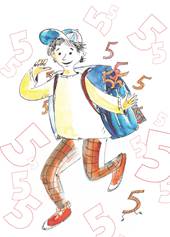 В оргкомитет программы «Школьник Росатома: собери портфель пятерок»от ____________________________,контактный телефон _____________мамапападедушка/бабушкаФИОместо работы (полностью!)рабочий телефон